О внесении изменений в Генеральный план Невьянского городского округа применительно к территории города НевьянскаРассмотрев представленные администрацией Невьянского городского округа предложения о внесении изменений в Генеральный план Невьянского городского  округа применительно к территории города Невьянска, в соответствии со статьями 8, 24 Градостроительного кодекса Российской Федерации, статьей 16 Федерального закона от 06 октября 2003 года № 131-ФЗ  «Об общих принципах организации местного самоуправления в  Российской Федерации», пунктом 2 статьи 7 Федерального закона от 14 марта 2022 года                   № 58-ФЗ «О внесении изменений в отдельные законодательные акты Российской Федерации», статьей 23 Устава Невьянского городского округа, учитывая протокол общественных обсуждений от 18.01.2023, заключение о результатах общественных обсуждений от 18.01.2023, Дума Невьянского городского округаРЕШИЛА:	1. Внести следующие изменения в графическую и текстовую часть Генерального плана Невьянского городского округа применительно к территории города Невьянска, утвержденного решением Думы Невьянского городского округа от 26.12.2012 № 198 «Об утверждении Генерального плана Невьянского городского округа применительно к территории города Невьянска» (далее - Генеральный план Невьянского городского округа применительно к территории города Невьянска):	1) в карты: «Функциональное зонирование населенного пункта» и «Планируемого размещения объектов местного значения населенного пункта города Невьянска» в отношении территории земельного участка, ограниченного улицами Кропоткина, проспектом Октябрьским, улицей Володарского в части изменения зоны «зона массовой секционной жилой застройки» на зону «зона размещения объектов спортивного назначения» и отображения на картах объекта физкультурно-оздоровительного учреждения (приложение № 1, № 2);	2)  текстовую часть Генерального плана Невьянского городского округа применительно к территории города Невьянска (Книга 1. Положение о территориальном планировании) изложить в новой редакции (приложение                № 3).	2. Графические материалы и текстовую часть Генерального плана Невьянского городского округа применительно к территории города Невьянска (приложение № 1, № 2, № 3,) разместить на официальном сайте Невьянского городского округа в информационно-телекоммуникационной сети «Интернет».	3. Настоящее решение вступает в силу после официального опубликования.		4. Опубликовать настоящее решение в газете «Муниципальный вестник Невьянского городского округа» и разместить на официальном сайте Невьянского городского округа в информационно-телекоммуникационной сети «Интернет».Приложение № 1 к решению ДумыНевьянского городского округа                                                                                                                    от   25.01.2023        № 4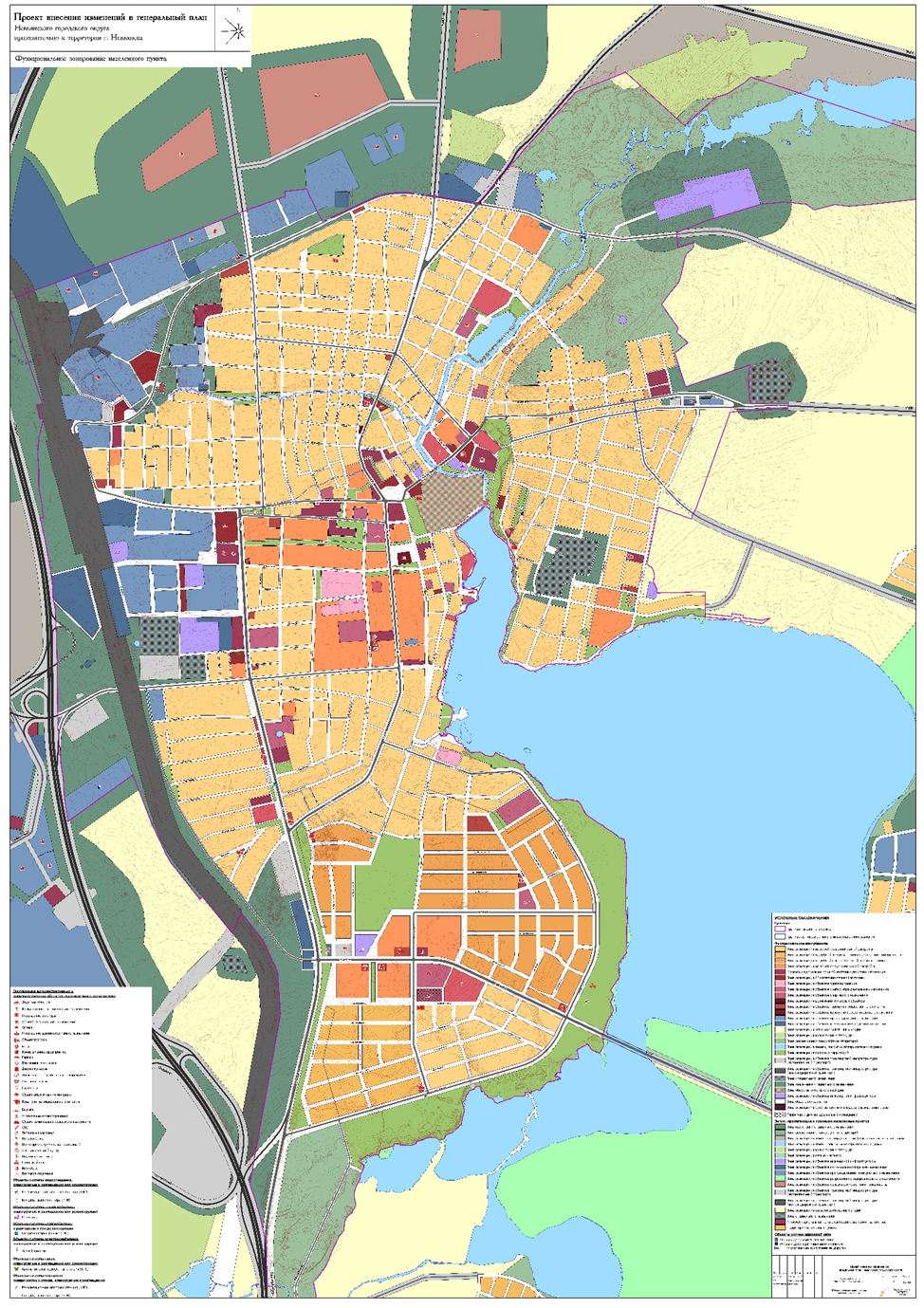                                                                                                                               Приложение № 2 к решению ДумыНевьянского городского округа                                                                                                                           от  25.01.2023   №  4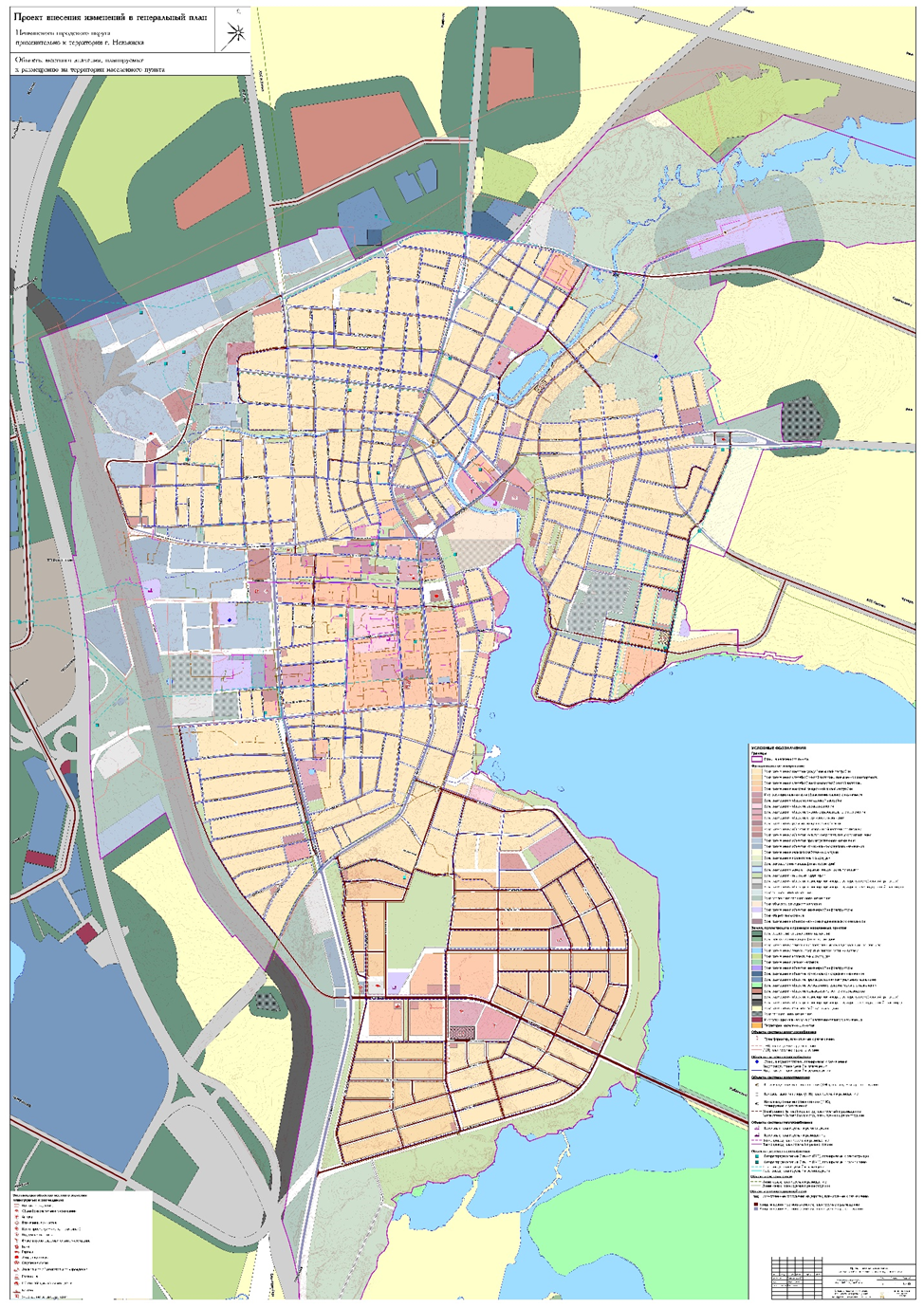 от25.01.2023 №4г. Невьянскг. Невьянскг. Невьянскг. Невьянскг. НевьянскГлава Невьянского городского округаПредседатель Думы Невьянского городского округа _______________ А.А. Берчук____________ Л.Я. Замятина